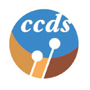 Committees of Correspondence for Democracy and Socialism (CCDS)Call to our 2020 ConventionJoin us online: Saturday, August 22nd and Sunday, August 23rdTwo two-hour sessions each day, eight hours totalCCDS members in good standing are encouraged to register here:https://us02web.zoom.us/meeting/register/tZ0rc-GrrTssG9ViMjkwnS66NsRrpIXYJZNP	and to submit proposed resolutions and bylaw amendments to natioinal@cc-ds.orgOur upcoming national convention this year will take place at a critical time, both for the country and our organization. On the eve of the 2020 election, Trump is taking us to the brink of fascism, war and other disasters. At the same time, we have a crucial decision to make concerning our future, and in what forms we can continue.We are thus urging you to take part in a political and educational weekend addressing these and other urgent issues of the day. We’ll share our experiences and perspectives in workshops. We’ll discuss the state of our organization and how we can be most effective going forward. We’ll talk about building the left and the path towards socialism.Despite Trump’s claims, we all know that unemployment, hunger and homelessness are still on the increase, and too many impoverished, crisis-shocked communities, both in the North and South, remain captive to Trump’s messages of hate. A rational response to the existential crisis of humanity—accelerating climate change—is blocked by capitalism’s irrational profit drive.The 99% can solve these problems on the basis of our common humanity.At the same time, young activists are on the move around the globe. They are championing demands for racial, economic and climate justice, and an end to obscene wealth inequality. In this country, the presidential campaign of independent socialist Bernie Sanders has captured the imagination of young people, and spearheaded the explosive growth of the Democratic Socialists of America.New levels of unity and struggle are demanded of us. There has been an upsurge in labor activism, especially among teachers and other public employees, spearheaded by increasingly progressive rank and file led unions. Demonstrations in the streets challenging police brutality and violence have become larger and more common. Rallies and actions in support and defense of immigrants seeking asylum have become widespread. Based in the working class, linked with the community, and following the path boldly taken by the civil rights movement, today’s movements can win new demands.Through years of experience, the Left has learned that building lasting unity among allies involves tactful, constructive and unrelenting struggle. Our work can replace neo-liberal influences with class, political, cultural and moral solidarity and democracy. With determination, we socialists proceed toward our common future. In pre-convention discussion, we are discussing the way forward for CCDS. Can we merge with other socialist organizations? Can we find other ways to grow and maximize our impact? All these and more will be on the table for decisions.  CCDS calls upon its members and allies to convene online in August, 2020 to assess our experience and to plan for the future.